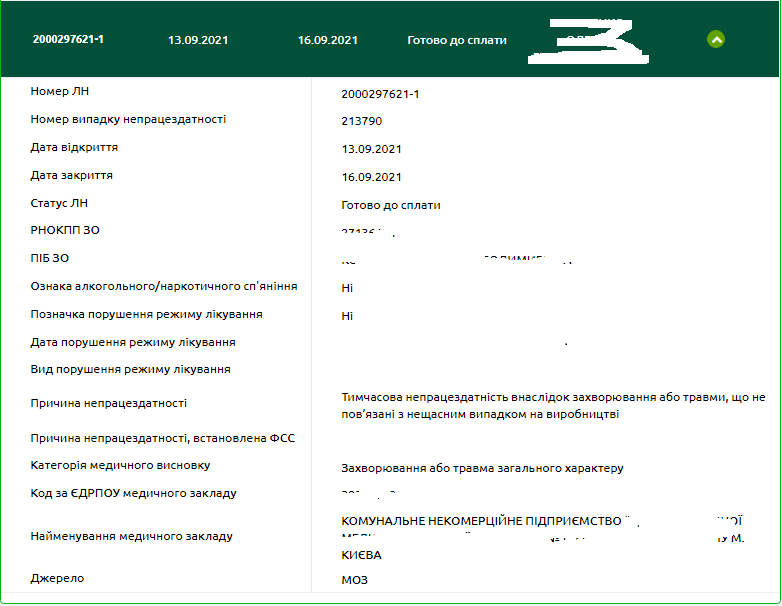 __________________________________(назва підприємства, код ЄДРПОУ)__________________________________(назва підприємства, код ЄДРПОУ)РОЗРАХУНОК СЕРЕДНЬОГО ЗАРОБІТКУ*Місячний оклад (тарифна ставка) ________ грн                             Денна тарифна ставка ______грнМінімальна заробітна плата  у місяці настання страхового випадку  ________ грнСередньоденна зарплата: _______________________________________грн __коп. (_____,__ грн).(рядок «усього» гр. 5 : рядок «усього» гр. 2; 
якщо розрахунок за окладом (тарифною ставкою): 
оклад (ставку) : 30,44)РОЗРАХУНОК ТА НАРАХУВАННЯ ДОПОМОГИБухгалтер 		______________  /_____________________/			___.___.202__р.Головний бухгалтер 	______________  /_____________________/			___.___.202__р.* Форму ми наводимо для загального випадку розрахунку середнього заробітку. За потреби враховуйте нюанси обчислення середнього заробітку передбачені нормами Закону України «Про загальнообов’язкове державне соціальне страхування» від 23.09.99 р. № 1105-XIV та Порядком обчислення середньої заробітної плати (доходу, грошового забезпечення) для розрахунку виплат за загальнообов’язковим державним соціальним страхуванням, затверджений постановою КМУ від 26.09.01 р. № 1266.Особа відповідальна за ведення кадрового обліку_____________(посада)_____________(ім’я та прізвище)_____________(підпис)__.___.202_ р.Застрахована особа працює:   за основним місцем роботи;                   за сумісництвом;                                                   за цивільно-правовим договором.Особа відповідальна за ведення кадрового обліку_____________(посада)_____________(ім’я та прізвище)_____________(підпис)__.___.202_ р.Страховий стаж застрахованої особи на дату настання страхового випадку: загальний: ________років _____ місяців;         за останні 12 місяців: ________років _____ місяців.Особа відповідальна за ведення кадрового обліку_____________(посада)_____________(ім’я та прізвище)_____________(підпис)__.___.202_ р.Застрахована особа віднесена до пільгової категорії: особу віднесено до 1 - 3 категорій осіб, які постраждали внаслідок аварії на ЧАЕС; один з батьків або особа, що їх замінює та доглядає хвору дитину віком до 14 років, яка потерпіла від аварії на ЧАЕС; ветеран війни; постраждалий учасник Революції Гідності; особа, на яку поширюється чинність Закону України "Про статус ветеранів війни, гарантії їх соціального захисту"; особу, віднесеною до жертв нацистських переслідувань відповідно до Закону України "Про жертви нацистських переслідувань";  донор, який має право на пільгу, передбачену статтею 20 Закону України "Про безпеку та якість донорської крові та компонентів крові"; особа, є реабілітованою відповідно до Закону України "Про реабілітацію жертв репресій комуністичного тоталітарного режиму 1917 - 1991 років", із числа тих, яких було піддано репресіям у формі (формах) позбавлення волі (ув'язнення) або обмеження волі чи примусового безпідставного поміщення здорової людини до психіатричного закладу за рішенням позасудового або іншого репресивного органу; працівник або гіг-спеціаліст резидента Дія Сіті.Особа відповідальна за ведення кадрового обліку_____________(посада)_____________(ім’я та прізвище)_____________(підпис)__.___.202_ р.Листок непрацездатності:  первинний;                                              продовження (до листка непрацездатності № _______________).Особа відповідальна за ведення кадрового обліку_____________(посада)_____________(ім’я та прізвище)_____________(підпис)__.___.202_ р.Кількість календарних днів тимчасової непрацездатності за листком непрацездатності: ___ днівКомісія (уповнова-жений) із соціального страхування__________________________(ім’я та прізвище)_____________(підпис)__.___.202_ р. відмовлено у призначенні допомоги_______________________________________________                                                                (зазначають причину) призначено допомогу по тимчасовій непрацездатності за ____календарних днів у розмірі: 50% середньої заробітної плати (доходу) — страховий стаж до 3-ох років; 60% середньої заробітної плати (доходу) — страховий стаж від 3-х до 5-ти років; 70% середньої заробітної плати (доходу) — страховий стаж від 5-ти до 8-ми років; 100% середньої заробітної плати (доходу) — страховий стаж понад 8-м років; 100% середньої заробітної плати (доходу) — пільгові категорії; 100% заробітної плати (доходу) — працівнику або гіг-спеціалісту резидента Дія Сіті. призначено допомогу по вагітності та пологах (100% середньої заробітної плати (доходу)) за ____календарних днівКомісія (уповнова-жений) із соціального страхування__________________________(ім’я та прізвище)_____________(підпис)__.___.202_ р.Календарні дні непрацездатності, які мають бути оплачені коштом роботодавця: _________ днівКалендарні дні непрацездатності, які мають бути оплачені коштом Фонду соцстрахування: _________ днівКомісія (уповнова-жений) із соціального страхування__________________________(ім’я та прізвище)_____________(підпис)__.___.202_ р.Акт розслідування (спеціального розслідування) нещасного випадку, гострого професійного захворювання (отруєння), аварії, що стався (сталося/сталася) від «___»___________202__ р.№ з/пМісяць розрахункового періодуКількість календарних днів (за винятком невідпрацьованих з поважних причин)Сума нарахованої зарплати за місяць розрахункового періоду, грнМаксимальна сума доходу, з якого сплачують єдиний внесок, грнСума зарплати, яку враховують під час обчислення середнього заробітку, грнА1234512345678910111213УсьогоХ№ з/пВиплатаПеріод 
(з … по ….)Кількість календарних днів, що підлягають оплатіРозмір допомоги в відсотках до зарплати (доходу), %Усього нараховано, грнБухгалтерський облікБухгалтерський облік№ з/пВиплатаПеріод 
(з … по ….)Кількість календарних днів, що підлягають оплатіРозмір допомоги в відсотках до зарплати (доходу), %Усього нараховано, грнД-тК-т1Сума оплати перших п’яти днів непрацездатності2Сума допомоги з тимчасової непрацездатності3Сума допомоги по вагітності та пологах